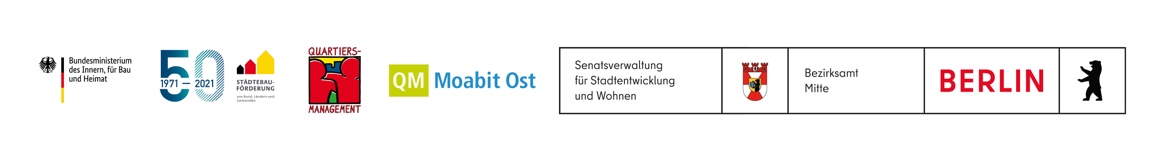 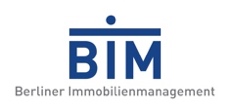 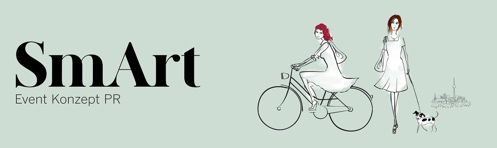 Antwortschreiben:Einladung zum „PerlenKiezfest meets GSZM 2022“Freitag, 26. August 2022Bitte bis spätestens zum 20.07.2022 zurück per E-Mail an: smart@artem-berlin.de oder stiewe@stadtmuster.deFür Fragen stehen wir Euch jederzeit zur Verfügung per Mail oder 0177 7423230
(Wenn Ihr noch nicht 100% sicher seid, was Ihr anbieten möchtet, reserviert bitte trotzdem einen Stand/ Platz)O Nein, wir nehmen nicht am Fest teil.O  Ja, wir möchten am Fest teilnehmen und haben folgendes Angebot (Infostand, Essen, Getränke, Kinderangebot, Mitmachaktion usw.):…. und benötigen (kostenfrei):O  einen Marktstand O   ½ MarktstandO  Platz für Infomaterial, aber keinen eigenen oder halben MarkstandO  StehtischO   BiertischgarniturO   Anderes und zwar:Wird Strom benötigt?	   Nein, wir brauchen kein Strom.	   Ja, wir brauchen Strom.	(kostenfrei)Wird Wasser benötigt?	   Nein, wir brauchen kein Wasser.	   Ja, wir brauchen Wasser.(kostenfrei)	Unterhaltungsprogramm:              O Nein, wir haben keinen Beitrag für das Rahmenprogramm.			(z. B. Musik, Theaterstück, Tanz, Vortrag, Mitmachaktion, Info...) (z.B. Stühle, Mikrofon, CD-Player, Stromanschluss…)Möchten Sie etwas für die Tombola beisteuern? O Ja, was genau			             O Nein O Ich weiß nicht was für die Tombola gebraucht wird. Wenn ich etwas Brauchbares habe, spende ich es gerne.______________________________________________________O Für die weitere Projektarbeit: Benötigt Ihr Unterstützung für die Ausrichtung eigener kleiner Feste bzw. Begegnungsanläße, unabh. vom Perlenkiezfest? Wenn ja, welche Art der Unterstützung benötigt Ihr?__________________________________________________________________________________________________Ansprechpartner 	Einrichtung		Telefonnr.		   E-Mail-Adresse	O Ja, wir führen auf:Dazu brauchen wir: